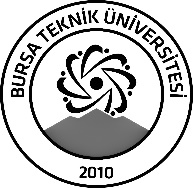 BURSA TEKNİK ÜNİVERSİTESİLİSANSÜSTÜ EĞİTİM ENSTİTÜSÜBURSA TEKNİK ÜNİVERSİTESİLİSANSÜSTÜ EĞİTİM ENSTİTÜSÜBURSA TEKNİK ÜNİVERSİTESİLİSANSÜSTÜ EĞİTİM ENSTİTÜSÜÖĞRENCİ BİLGİLERİÖĞRENCİ BİLGİLERİÖĞRENCİ BİLGİLERİÖĞRENCİ BİLGİLERİAdı- SoyadıAdı- SoyadıSabire ÖZKURT (22435030638)Sabire ÖZKURT (22435030638)Anabilim DalıAnabilim DalıİşletmeİşletmeDanışmanıDanışmanıDoç. Dr. Mevlüt CAMGÖZDoç. Dr. Mevlüt CAMGÖZSEMİNER BİLGİLERİSEMİNER BİLGİLERİSEMİNER BİLGİLERİSEMİNER BİLGİLERİSeminer AdıSeminer AdıCumhuriyet Döneminde İktisadi Düşüncenin Seyri: Devamlılıklar ve Değişimler (1930-2000)Cumhuriyet Döneminde İktisadi Düşüncenin Seyri: Devamlılıklar ve Değişimler (1930-2000)Seminer TarihiSeminer Tarihi   08/02/2024   08/02/2024Seminer Yeri Seminer Yeri İTBF Toplantı SalonuSaat: 16:00Online Toplantı Bilgileri Online Toplantı Bilgileri --Açıklamalar: Bu form doldurularak seminer tarihinden en az 3 gün önce enstitu@btu.edu.tr adresine e-mail ile gönderilecektir.Açıklamalar: Bu form doldurularak seminer tarihinden en az 3 gün önce enstitu@btu.edu.tr adresine e-mail ile gönderilecektir.Açıklamalar: Bu form doldurularak seminer tarihinden en az 3 gün önce enstitu@btu.edu.tr adresine e-mail ile gönderilecektir.Açıklamalar: Bu form doldurularak seminer tarihinden en az 3 gün önce enstitu@btu.edu.tr adresine e-mail ile gönderilecektir.